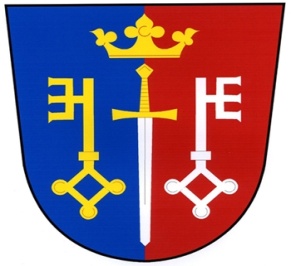  Plán zimní údržby obce České Petrovice pro rok 2023-20241. Úvod  Úkolem zimní údržby místních komunikací je zmírňování závad ve sjízdnosti a schůdnosti místních komunikací a chodníků vzniklých zimními povětrnostními situacemi a jejich důsledků a to tak, aby zimní údržba byla zajišťována s přihlédnutím ke společenským potřebám na straně jedné a ekonomickým možnostem vlastníka místních komunikací na straně druhé. Vzhledem k tomu, že v zimním období není možno závady ve sjízdnosti a schůdnosti odstranit okamžitě a na celém území obce, nýbrž jen zmírnit, stanoví tento plán i potřebné priority údržby, a to jak místní, tak i časové. Tyto priority vyplývají z nestejné důležitosti místních komunikací a z technických možností provádění zimní údržby. Plán zimní údržby místních komunikací je vydán na základě obecně závazných právních předpisů, citovaných v bodě 3 tohoto plánu. Tento plán je primárním dokumentem pro provádění prací spojených se zimní údržbou těchto komunikací a zároveň je jedním z důkazních prostředků pro posouzení odpovědnosti vlastníka místních komunikací za škody vzniklé uživatelům komunikací z titulu závad ve sjízdnosti a schůdnosti. Uživatelé komunikací musejí mít na paměti, že i přesto, že je obec pojištěna na úrazy a škody způsobené, uživatel musí předvídat a musí si počínat tak, aby předešel tomuto úrazu/škodě.  2. Organizace zajištění zimní údržby  Zimní údržbu provádí firma Živa a. s. Za výkon zimní údržby odpovídá:  starosta obce Luboš Lux tel.: 737 345 594 zastupitel obce: Jaroslav Buryška  Zimní pohotovostní služba bude zahájena pokyn starosty obce Luboše Luxe, případně na pokyn Jaroslav Buryška, dle povětrnostních podmínek a předpovědi počasí.   3. Vysvětlení základních pojmů použitých v tomto plánu  Obecně závaznými předpisy se rozumí: 1) zákon č. 13/1997 Sb., o pozemních komunikacích, ve znění pozdějších předpisů (dále jen „zákon“) 2) vyhláška číslo 104/1997 Sb., kterou se provádí zákon o pozemních komunikacích, ve znění pozdějších předpisů (dále jen „vyhláška“) Zimní údržbou se rozumí zmírňování závad ve sjízdnosti a schůdnosti, které byly způsobeny zimními povětrnostními vlivy a podmínkami (§ 41 odst. 1 vyhlášky). Sjízdnost místních komunikací je takový stav těchto komunikací, který umožňuje bezpečnou jízdu silničních a jiných vozidel přizpůsobenou stavebnímu stavu a dopravně technickému stavu komunikací a povětrnostním situacím a jejich důsledkům (§ 26 odst. 1 zákona). Závadou ve schůdnosti je taková změna ve schůdnosti, kterou nemůže chodec předvídat při pohybu přizpůsobenému stavebnímu stavu a dopravně technickému stavu komunikace, povětrnostním situacím a jejich důsledkům (§ 26 odst. 7 zákona).  Kalamitní situací se rozumí mimořádné zhoršení sjízdnosti a schůdnosti místních komunikací, které vzniklo nadměrným spadem sněhu, zpravidla spojeného se silným větrem, nebo mimořádným vytvořením ledovky či námrazy, a to za předpokladu, že tyto živelné události způsobí nesjízdnost a neschůdnost místních komunikací na většině území města.  Vlastníkem místních komunikací je obec České Petrovice (§ 9 odst. 1 zákona).  Ekonomické možnosti vlastníka místních komunikací jsou dány zejména výší finančních prostředků, které může obec České Petrovice ze svého rozpočtu na zimní údržbu místních komunikací použít.  Zimním obdobím se rozumí doba od 1. listopadu do 31. března. V tomto období se zimní údržba místních komunikací zajišťuje podle tohoto plánu. Pokud vznikne zimní povětrnostní situace mimo toto období, zmírňují se závady ve sjízdnosti a schůdnosti bez zbytečných odkladů přiměřeně ke vzniklé situaci a technickým možnostem vlastníka místních komunikací.  4. Základní povinnosti vlastníka a uživatelů místních komunikací v zimním období  1) Základní povinnosti vlastníka místních komunikací:  - zajistit potřebné finanční prostředky na provádění zimní údržby, - kontrolovat včasnost a kvalitu prací při provádění zimní údržby.  2) Základní povinnosti smluvní firmy Živa a. s. z Klášterce nad Orlicí provádějící zimní údržbu komunikací - zajistit včasnou přípravu na provádění prací spojených se zimní údržbou, - v průběhu zimního období zmírňovat a odstraňovat závady ve sjízdnosti a schůdnosti s přihlédnutím k ekonomickým možnostem vlastníka místních komunikací,  3) Základní povinnosti uživatelů místních komunikací - přizpůsobit chůzi a jízdu stavu komunikací, který je v zimním období obvyklý, nebo ho lze předpokládat, - při chůzi po chodnících a komunikacích, kde se podle tohoto plánu zmírňují závady ve schůdnosti, dbát zvýšené opatrnosti a věnovat pozornost stavu komunikace (např. zmrzlé kaluže, kluzkost ve stínu stromů a budov atp.), - při chůzi po místních komunikacích používat té části, kde je odstraněn sníh. 5. Základní technologické postupy při zmírňování závad ve sjízdnosti a schůdnosti  1) Odklízení sněhu mechanickými prostředky je z ekologického i ekonomického hlediska nejvhodnější technologií zimní údržby. Sníh je nutno odstraňovat podle možností dříve, než jej provoz zhutní. S odklízením sněhu se začíná v době, kdy vrstva napadlého sněhu dosáhne cca 5 cm, při trvalém sněžení se odstraňování sněhu opakuje. Na dopravně důležitých místních komunikacích se odstraňování sněhu provádí v celé jejich šířce. Místní komunikace obce se v zimním období udržují pouze pluhováním. 2) Zdrsňování náledí. Účinek posypu zdrsňujícími materiály spočívá v tom, že jednotlivá zrna posypového materiálu ulpí na povrchu vrstvy náledí, čímž se zvýší koeficient podélného tření. Toto zvýšení je však malé a proto pouze zmírňuje kluzkost komunikace. Posypem vozovky zdrsňujícími materiály není tedy možno dosáhnout odstranění kluzkosti, nýbrž pouze jejího zmírnění. Navíc jde o opatření pouze krátkodobé, poněvadž posypový materiál jednak propadá a je provozem z povrchu vozovky odvát na krajnice.   3) Ruční úklid sněhu a ruční posyp se provádí zpravidla na místech, která jsou pro mechanizační prostředky nepřístupná. Z důvodu bezpečnosti a ochrany zdraví pracovníků, který takový druh práce zajišťují, se ruční posyp a ruční úklid provádí pouze za denního světla a v noci pak pouze na místech která jsou řádně osvětlena.  6. Časové limity pro zahájení prací při zimní údržbě místních komunikací  1) Při odstraňování sněhu  - v pracovní době nejdéle do 2 hodiny od zjištění, že vrstva napadlého sněhu dosáhla 5 cm, - v mimopracovní době při stanovené době pohotovosti pracovníků do 3 hodin po zjištění, že vrstva napadlého sněhu dosáhla 5 cm.  2) Při posypu inertními materiály pro zmírnění kluzkosti náledí  - v pracovní době nejdéle do 2 hodin od zjištění, že se na místních komunikacích zhoršila sjízdnost nebo schůdnost vytvořením náledí, v mimopracovní době při stanovené pohotovosti pracovníků do 3 hodin od výzvy příslušných pracovníků, že se na místních komunikacích zhoršila sjízdnost nebo schůdnost vytvořením náledím. 3. Základní pracovní doba je od 7 00 – 16 00 hod. 7. Povinnosti zodpovědných pracovníků při zajišťování údržby místních komunikací   Povinnosti řídících pracovníků:  - podle povětrností situace a meteorologických hlášení samostatně upřesňují rozsah a obsah výkonů při zimní údržbě, - odpovídají za včasné nasazení a využití zaměstnanců, vozidel, mechanismů a ostatních prostředků pro zimní údržbu - organizují a bezprostředně řídí práci smluvní firmy, dbají na dodržování předpisů bezpečnosti a ochraně zdraví při práci, předpisů k zajištění ochrany životního prostředí a všech dalších předpisů, upravující zimní údržbu  8. Kalamitní situace Kalamitní situaci vyhlašuje obecní úřad na žádost zodpovědných pracovníků za údržbu místních komunikací. Zajišťování sjízdnosti a schůdnosti se po dobu trvání kalamitní situace provádí operativně podle vývoje povětrnostní situace.  9. Stanovení pořadí údržby vozovek místních komunikací První v pořadí:Cesta k Tomanovým: údržba komunikace prohrnováním bez posypu. (posyp pouze při náledí)Cesta dolňačka : údržba komunikace prohrnováním bez posypu. (posyp pouze při náledí)Cesta k Voksom: údržba komunikace prohrnováním bez posypu. (posyp pouze při náledíDruhé v pořadí:Zastávka u prodejny potravin: údržba prohrnováním bez posypu. (posyp pouze při náledí)Parkoviště u prodejny potravin: údržba prohrnováním bez posypu. (posyp pouze při náledí)Zastávka u kostela včetně parkoviště obce: údržba prohrnováním bez posypu. (posyp pouze při náledí)Třetí v pořadí:Cesta k mlýnu: údržba komunikace prohrnováním bez posypu. Cesta pod řadovky: údržba komunikace prohrnováním bez posypuCesta k Černohousom: údržba komunikace prohrnováním bez posypuParkoviště u truhlárny: údržba parkoviště prohrnováním bez posypu do jedné poloviny plochy vždy. Druhá polovina plochy parkoviště bude prohrnuta pouze na vyžádání pro potřeby kostelaOtočka u 162Schváleno zastupitelstvem obce České Petrovice dne: 19. 12. 2023 Vyvěšeno: 29. 12. 2023						sejmuto:   